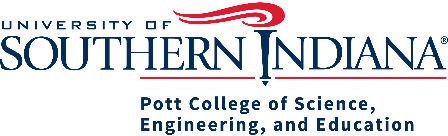 Doctor of Education in Educational LeadershipDissertation in Practice Topic Selection Approval FormPrior to the selection of the dissertation committee, this form should be submitted to the Director of Graduate Programs in Education prior to enrolling in EDLE 800: Research Proposal. Doctoral Student InformationUSI ID :		Last Name:  	First Name:  Email:  Topic of Proposal or Area of Research:  Proposed Methodology: I approve of the topic or area of research proposed by the doctoral candidate. Advisor/Chair__________________________________________________________Date ___________